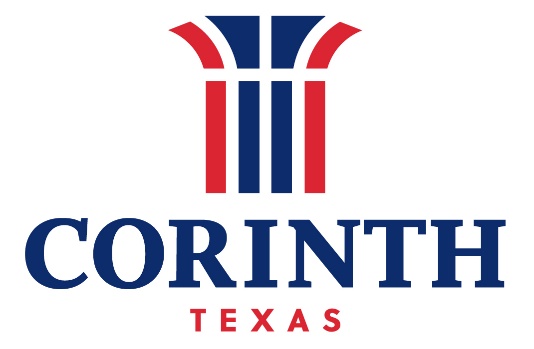 MEMORANDUMTO: 		Permitting Personnel & InspectorsFROM: 	Cleve Joiner, Building Official DATE: 	March 28, 2022SUBJECT:	All New One and Two Family Residential – Attached or Detached  As of the above date, all plans submitted for New Residential Construction will be required to meet the provisions of Appendix AT of the 2021 International Residential Code.  Please find attached a copy of Appendix AT.  Be advised that the Provisions for Fire Department Access of the 2021 International Fire Coode are waived by policy.     